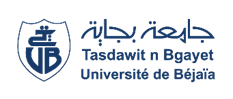 Université Abderrahmane Mira-BejaiaFaculté des Sciences Humaines et SocialesDépartement de Psychologie et orthophoniePLANNING DES EXAMENS DU 1ER SEMESTRE DE L’ANNEE UNIVERSITAIRE 2021/2022 EN PRÉSENTIEL1ère VAGUE, L2 PhilosophieAdministration 1ère SEMAINE (09 & 11 Janvier 2022)1ère SEMAINE (09 & 11 Janvier 2022)1ère SEMAINE (09 & 11 Janvier 2022)1ère SEMAINE (09 & 11 Janvier 2022)1ère SEMAINE (09 & 11 Janvier 2022)1ère SEMAINE (09 & 11 Janvier 2022)1ère SEMAINE (09 & 11 Janvier 2022)ModulesUnités d'enseignements Dates & JoursHorairesEnseignant (e)s chargé (e)s des modulesGroupesLocauxPensée OrientaleUnité fondamentale Dimanche09/01/202212H30-14H00M. BENIDIRI1Salle 07Méthodologie de recherche en philosophieUnité MéthodologiqueMardi11/01/202214H30-16H00M. SAOU1Salle 072ème SEMAINE (16 & 19 Janvier 2022)2ème SEMAINE (16 & 19 Janvier 2022)2ème SEMAINE (16 & 19 Janvier 2022)2ème SEMAINE (16 & 19 Janvier 2022)2ème SEMAINE (16 & 19 Janvier 2022)2ème SEMAINE (16 & 19 Janvier 2022)2ème SEMAINE (16 & 19 Janvier 2022)Les Grandes écoles de la philosophie grecqueUnité fondamentaleDimanche16/01/202208H30-10H00M. HADOUCHE1Salle 07Philosophie grecqueUnité fondamentaleMercredi19/01/202210H30-12H00M. BOUICH1Salle 07 3ème SEMAINE (23 & 26 Janvier 2022)3ème SEMAINE (23 & 26 Janvier 2022)3ème SEMAINE (23 & 26 Janvier 2022)3ème SEMAINE (23 & 26 Janvier 2022)3ème SEMAINE (23 & 26 Janvier 2022)3ème SEMAINE (23 & 26 Janvier 2022)3ème SEMAINE (23 & 26 Janvier 2022)Histoire de la ScienceUnité fondamentaleDimanche23/01/202212H30-14H00M. BARKA1Salle 07Logique ClassiqueUnité MéthodologiqueMercredi26/01/202210H30-12H00M. HAMA1Salle 07